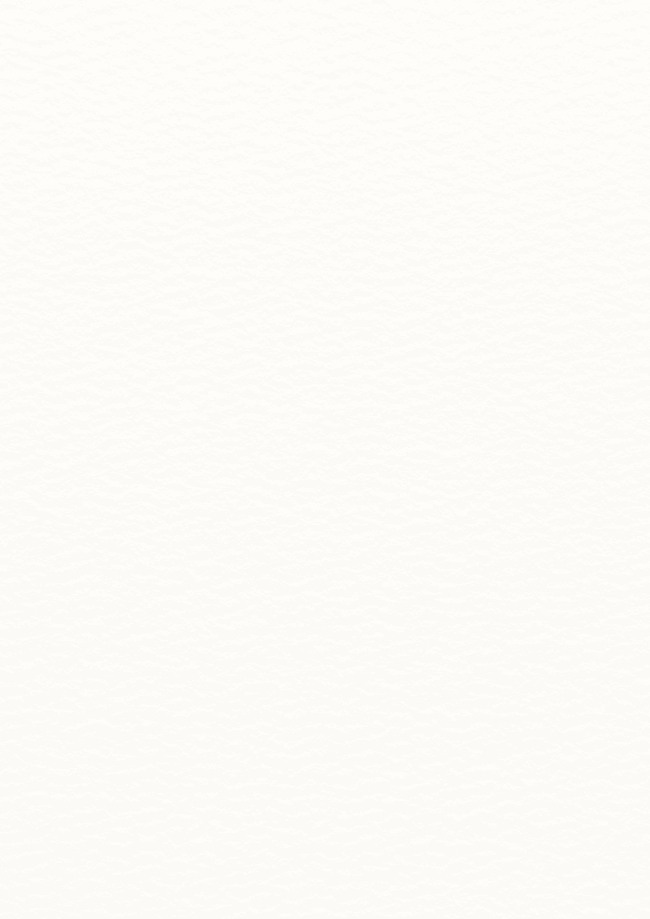 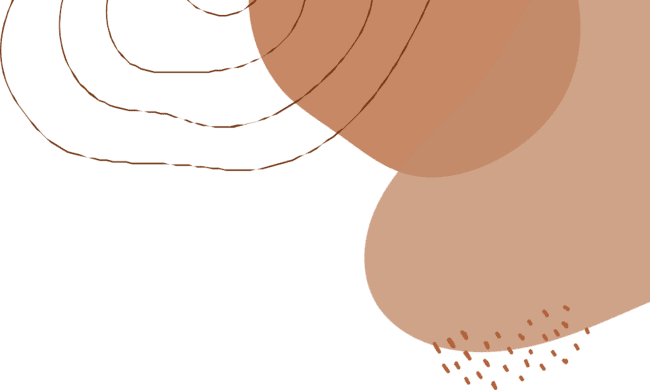 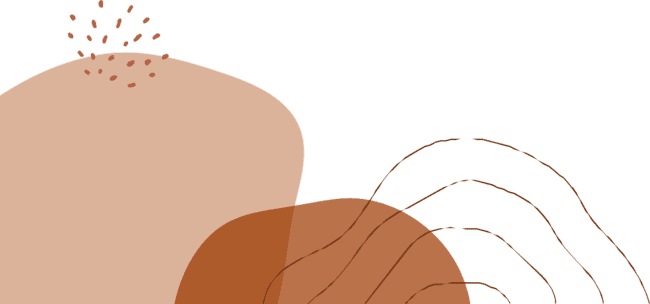 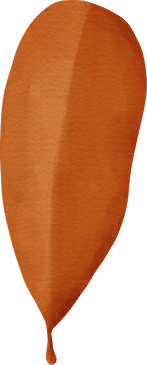 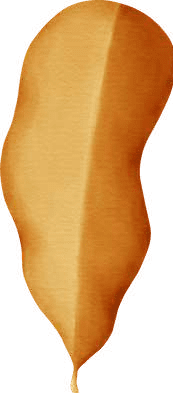 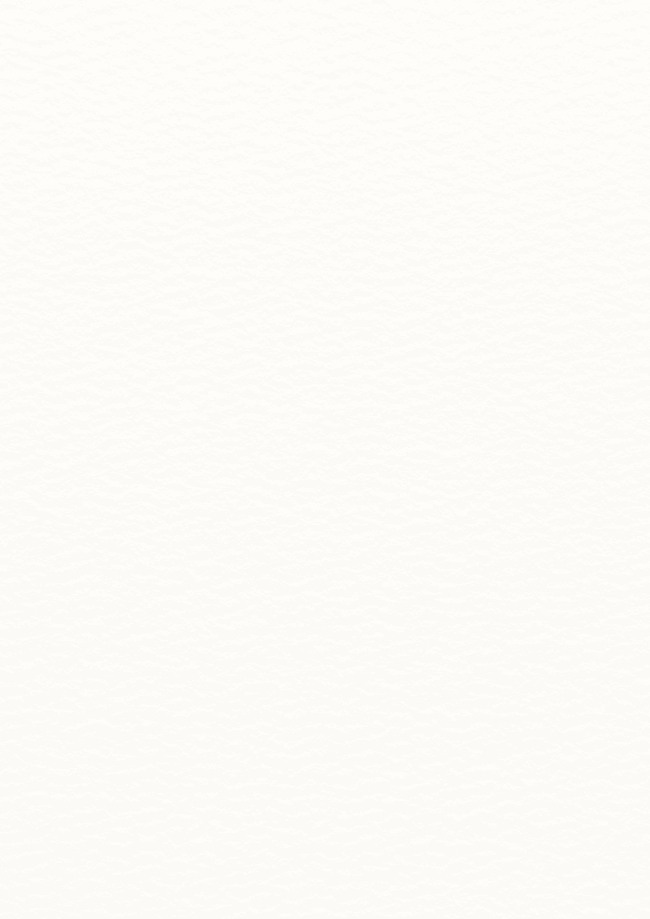 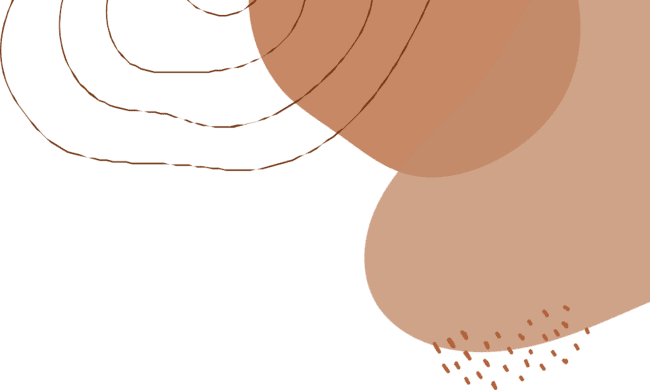 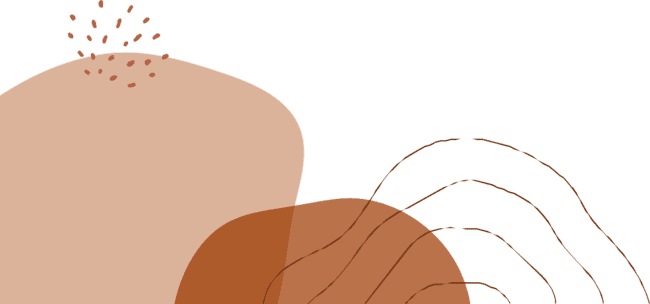 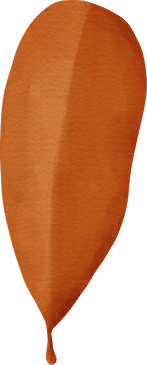 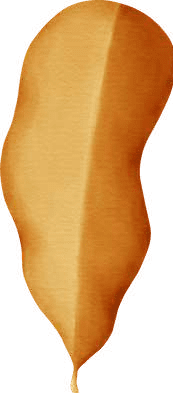 ¡Hola!!Noviembre